»VERJEMI VASE IN ŽE SI NA POL POTI«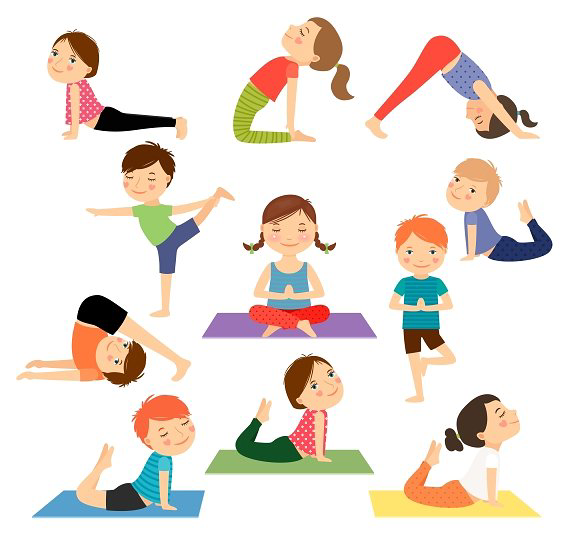 RAZGIBAJ SE, DA OSTANEŠ ZDRAVPETEK, 29. 5. 2020Aktivnost 1:VSESTRANSKA VADBA ZA OTROKE                                                     Dragi učenci, veseli smo , da se bomo ponovno srečali                                                                                                                                                           V šoli!https://www.youtube.com/watch?v=ni8Z-a2MGEU                             Lep pozdrav, učitelji športa.Aktivnost 2:NA SPODNJIH DVEH POVEZAVAH PA STA POSKUSA ŽONGLIRANJA:PREIZKUSI SE!  https://video.arnes.si/portal/asset.zul?id=E2MSaIUQgVi3RCOcKDu9TLw2https://video.arnes.si/portal/asset.zul?id=uBsJodeQVKmJZJcHJ7rX1vefAktivnost 3:STARE OTROŠKE IGRE ZA VSO DRUŽINOhttps://www.youtube.com/watch?v=4cEiGIU4xdU